 О подготовке к введению федерального 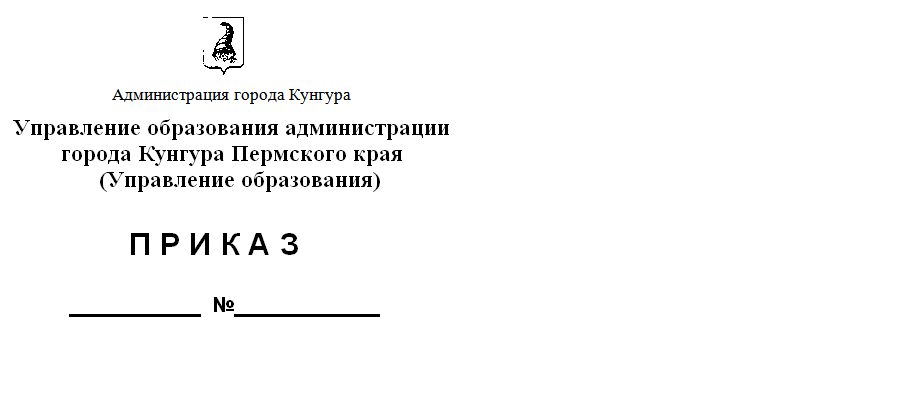 государственного образовательного стандарта основного общего образования              Во исполнении приказа Минобрнауки России от 17 декабря .    № 1897 «Об утверждении федерального государственного образовательного стандарта основного общего образования», в связи с подготовкой образовательных организаций к реализации федерального государственного образовательного стандарта основного общего образования П Р И К А З Ы В А Ю:Утвердить прилагаемый план мероприятий на 2014-2015 учебный год по подготовке к введению федерального государственного образовательного стандарта основного общего образования (далее ФГОС ООО).Утвердить прилагаемую карту самооценки готовности образовательной организации к введению ФГОС ООО.Утвердить прилагаемый состав рабочей группы по анализу готовности образовательных организаций к введению ФГОС ООО.Утвердить прилагаемый состав членов временной творческой группы по разработке основной образовательной программы основного общего образования, локальных актов образовательных организаций.Руководителям образовательных организаций:создать координационный совет по подготовке к введению ФГОС ООО в образовательной организации в срок до 17.11.2014 г. ;создать нормативно-правовую базу образовательной организации по введению ФГОС ООО, внести изменения в Устав организации, локальные акты, в срок до 01.08.2015г., создать условия для введения и реализации ФГОС ООО с 01.09.2015г.;организовать курсовую подготовку для педагогов, преподающих в пятых классах, в срок до 01.08.2015 г.; представить карту самооценки  готовности образовательной организации к введению ФГОС ООО в информационно-методический отдел Управления образования  в срок до 20.12.2014 г.  Контроль  за исполнением приказа возложить на заместителя начальника по развитию образования Насардинову Елену Александровну.      Начальник					                                                Т.А. БажановаУТВЕРЖДЕНприказом  от _______№_______ПЛАН МЕРОПРИЯТИЙ  на  2014-2015 учебный год по подготовке к  введению федерального государственного образовательного стандарта основного общего образования УТВЕРЖДЕНАприказом  от _______№_______КАРТА САМООЦЕНКИ готовности образовательной организации к введению ФГОС ОООНаименование образовательной организации (в соответствии с учредительными документами) ____________________________________________________________________________________________________________________________________________________________Планируемое  количество пятых классов на 1 сентября .	Количество учителей в 5 классах на 1 сентября ./ из них прошедших обучение по проблемам ФГОС ООО (не менее 108 часов)ФИЛОЛОГИЯ:- русский язык –- литература –- иностранный язык – ОБЩЕСТВЕННО-НАУЧНЫЕ ПРЕДМЕТЫ:- история России, всеобщая история –- обществознание –- география – МАТЕМАТИКА И ИНФОРМАТИКА:- математика – - информатика – ЕСТЕСТВЕННО-НАУЧНЫЕ ПРЕДМЕТЫ:- физика – - биология – - химия – ОСНОВЫ ДУХОВНО-НРАСТВЕННОЙ КУЛЬТУРЫ НАРОДОВ РОССИИИСКУССТВО:- изобразительное искусство – - музыка – ТЕХНОЛОГИЯФИЗИЧЕСКАЯ КУЛЬТУРА И ОСНОВЫ БЕЗОПАСНОСТИ ЖИЗНЕДЕЯТЕЛЬНОСТИ :- физическая культура – - основы безопасности жизнедеятельности - Интерпретация полученных результатовУТВЕРЖДЕНприказом  от _______№_______СОСТАВ  рабочей  группы  по  анализу  готовности  образовательных  организаций  к  введению  ФГОС  ООО	УТВЕРЖДЕНприказом  от _______№_______СОСТАВчленов  временной  творческой  группы  по  разработке  основной   образовательной  программы основного общего образования,  локальных  актов  образовательных  организаций.Срок  исполненияМероприятиеОтветственныйСЕНТЯБРЬРазработка  планов  по   методической  работе  образовательных  организацийРазработка   планов  руководителями  профессиональных  педагогических  сообществЕремина  Н.В.,заместители  руководителей    по  методической  работеЕремина  Н.В.,руководители  профессиональных  педагогических  сообществ,ОКТЯБРЬРазработка  плана  мероприятий  по  подготовке  к  внедрению  ФГОС ОООСоздание  временной  творческой  группы  (далее – ВТГ)  по  разработке  основной  образовательной  программы и  локальных  актов  образовательных  организацийПодготовка  перечня  локальных  актов    в  соответствии  с  требованиями  ФГОСПредставление  перечня  локальных  актов  по  ФГОС  на  совещании  заместителей  директора  по  методической  работеСоздание  рабочей  группы  по  мониторингу  готовности  образовательных  организаций  к  внедрению  ФГОС  ОООРазработка  критериев  готовности  образовательных  организаций  к  внедрению  ФГОС  ООО.Еремина  Н.В.Еремина  Н.В.,  Домрачева  Л.А.Члены  ВТГЕремина  Н.В.,  Хасанова  С.П.Еремина  Н.В.Еремина  Н.В.,  Домрачева  Л.А.НОЯБРЬПредставление  опыта  работы  СОШ  №10  по  разработке  основной  образовательной  программыПредставление  опыта  работы  краевой  апробационной  площадки  МБОУ  «СОШ  №12»  по  теме «Формирование УУД (регулятивных) через учебную деятельность». Работа  административных  команд  по  составлению  основной  образовательной  программы и  локальных  актов  образовательных  организацийВотинова  Т.С.Хасанова  С.П.Административные  команды  образовательных  организацийДЕКАБРЬСамообследование  образовательных  организаций  на  предмет  готовности  к  внедрению  ФГОС  ОООАнализ  результатов  самообследования,  подготовка   рекомендаций  для  образовательных  организацийОбучающий  семинар   по  разработке  основной  образовательной  программыРабота  административных  команд  по  составлению  основной  образовательной  программы и  локальных  актов  образовательных  организацийПредставление  опыта  работы  краевой  апробационной  площадки  МАОУ лицей №1  по  теме «Формирование познавательных УУД как один из факторов внедрения  ФГОС ООО  в образовательную деятельность лицея»Административные  команды  образовательных  организацийРабочая  группаХудякова  М.А.,  кандидат  пед.наукАдминистративные  команды  образовательных  организацийВертипрахова  С.А.ЯНВАРЬПредставление  рабочих  материалов  по  составлению  основной  образовательной  программы,  локальных  актов  Анализ  представленных  рабочих  материалов,  подготовка  рекомендаций Представление  опыта  работы  краевой  апробационной  площадки  МАОУ СОШ №1  по теме «Формирование умений оценивать  и сознательно выстраивать отношение к себе и другим людям на основе традиционных моральных норм»Представление  опыта  работы  краевой  апробационной  площадки МАОУ  СОШ№21 по  использованию  оборудования  в  соответствии  с  требованиями  ФГОСАдминистративные  команды  образовательных  организацийРабочая  группаДобрынина  О.В.Горнак  А.А.ФЕВРАЛЬКруглый  стол  по  итогам  проверки  рабочих  материалов  по  составлению  основной  образовательной  программы,  локальных  актов  Работа  над  устранением  замечаний,  доработка   основной  образовательной  программы,  локальных  актовЧлены  рабочей  группы,  члены  ВТГАдминистративные  команды  образовательных  организацийМАРТЗащита  основной  образовательной  программыМониторинг  обученности  педагогов  по  ФГОС  ОООАдминистративные  команды  образовательных  организацийДомрачева  Л.А.АПРЕЛЬIII  краевая  практическая   конференция  «Организация  учебного  процесса  в  соответствии  с  требованиями  Федеральных  государственных  образовательных  стандартов»Еремина  Н.В.,  методисты  ИМОМАЙКруглый  стол  «Анализ  готовности  образовательных  организаций  к  внедрению  ФГОС  ООО»Рабочая  группа,  ВТГВ  ТЕЧЕНИЕ  ГОДАКонсультирование  педагогов  и  административные  команды  по  вопросам  ФГОС  ОООУчастие  педагогов  в  семинарах,  конференциях,  круглых  столах  по  вопросам  ФГОСКурсовая  подготовка  педагогов  по  вопросам  ФГОС  ОООЗаказ  учебников  и  учебных  пособий  на  5  классы  в  соответствии  с  Федеральным  перечнемРазмещение  информации  на  сайте  Управления  образования  по  ФГОС ОООПодготовка  учебного  оборудования  в  соответствии  с  ФГОС  ОООДеятельность  апробационных  площадок  МАОУ  лицей№1,  МАОУ  СОШ№21,  МАОУ  СОШ№1,  МБОУ  СОШ№12Работа  временной  творческой  группы  по  разработке  основной  образовательной  программы,    локальных  актов  образовательных  организацийДеятельность  рабочей  группы  по   готовности  образовательных  организаций  к  внедрению  ФГОС  ООО  Еремина  Н.В.,  Домрачева  Л.А.Руководители  образовательных  организацийРуководители  образовательных  организаций,  Домрачева  Л.А.Руководители  образовательных  организацийЕремеева  Л.Г.Руководители  образовательных  организацийРуководители  образовательных  организацийЧлены  ВТГЧлены  рабочей  группыКритерийПоказателиОценка показателяОценка показателяПодтверждениеКритерийПоказателиДа(1 балл)Нет(0 баллов)ПодтверждениеСоответствие нормативной базы ОО требованиям ФГОС ОООСоздание в общеобразовательной организации Координационного совета по введению ФГОС ООО- Приказ о создании Координационного совета (назначении Координатора), утверждении Положения о Координационном совете и плане - графике мероприятий по подготовкеи введению ФГОС ООО вОО;положение о Координационном совете;План - график мероприятий по подготовке и введению ФГОС ООО вООСоответствие нормативной базы ОО требованиям ФГОС ОООРазработка Положения о Координационном совете по введению ФГОС ООО- Приказ о создании Координационного совета (назначении Координатора), утверждении Положения о Координационном совете и плане - графике мероприятий по подготовкеи введению ФГОС ООО вОО;положение о Координационном совете;План - график мероприятий по подготовке и введению ФГОС ООО вООСоответствие нормативной базы ОО требованиям ФГОС ОООРазработка: плана - графика мероприятий по подготовке и введению ФГОС ООО в общеобразовательной организации- Приказ о создании Координационного совета (назначении Координатора), утверждении Положения о Координационном совете и плане - графике мероприятий по подготовкеи введению ФГОС ООО вОО;положение о Координационном совете;План - график мероприятий по подготовке и введению ФГОС ООО вООСоответствие нормативной базы ОО требованиям ФГОС ОООСоздание в общеобразовательной организации рабочих (ей) групп (ы) по разработке основной образовательной программы и локальных актов ФГОС ОООПриказ о создании рабочих (ей) групп (ы) по разработке  ООП,  локальных  актов и утверждении Положения о рабочей группе. Положение о рабочей группеСоответствие нормативной базы ОО требованиям ФГОС ОООРазработка Положения о рабочей группе Приказ о создании рабочих (ей) групп (ы) по разработке  ООП,  локальных  актов и утверждении Положения о рабочей группе. Положение о рабочей группеСоответствие нормативной базы ОО требованиям ФГОС ОООФормирование банка нормативно-правовых документов федерального, регионального, муниципального, школьного уровнейПеречень документов, включенных в банк.  Адрес страницышкольного сайта, на которой размещены документыСоответствие нормативной базы ОО требованиям ФГОС ОООВнесение изменений и дополнений в Устав образовательной организацииУстав с внесенными дополнениями и изменениями, заверенный учредителем.Соответствие нормативной базы ОО требованиям ФГОС ОООРазработка и утверждение формы договора с родителями о предоставлении общего образования муниципальными образовательными организациями Приказ об утверждении формы договора о предоставлении общего образования муниципальными образовательными организациямиСоответствие нормативной базы ОО требованиям ФГОС ОООВнесение изменений в «Положение о системе оценок, формах и порядке проведения промежуточной аттестации» в части введения комплексного подхода к оценке результатов образования: предметных, метапредметных, личностныхДокумент «Положение о системе оценок, формах и порядке проведения промежуточной аттестации» с указанием изменений и дополнений с отметкой об утверждении.Соответствие нормативной базы ОО требованиям ФГОС ОООИздание приказа (ов) по общеобразовательной организации:Соответствие нормативной базы ОО требованиям ФГОС ОООО переходе ОО на обучение по ФГОС ОООСоответствие нормативной базы ОО требованиям ФГОС ОООО разработке основной образовательной программы на 2015-2016 уч. годСоответствие нормативной базы ОО требованиям ФГОС ООООб утверждении ООП образовательной программы на 2015-2016 уч. годСоответствие нормативной базы ОО требованиям ФГОС ООООб утверждении годового календарного учебного графикаСоответствие нормативной базы ОО требованиям ФГОС ООООб утверждении учебного планаСоответствие нормативной базы ОО требованиям ФГОС ООООб утверждении программы внеурочной деятельности и учебных курсовСоответствие нормативной базы ОО требованиям ФГОС ООООб утверждении плана ОО по повышению уровня профессионального мастерства педагогических  работниковСоответствие нормативной базы ОО требованиям ФГОС ОООО проведении внутри-школьного контроля по реализации ФГОС ОООСоответствие нормативной базы ОО требованиям ФГОС ООО О внесении изменений в должностные инструкции учителей, преподающих в 5 классах, заместителя директора по УВР, курирующего реализацию ФГОС ООО, психолога, педагога дополнительного образования	Разработка ООПОООНаличие  или  отсутствие  рабочих  программ  по  предметамВ структуру ООП ООО включены- пояснительная записка;Протокол заседания рабочей группы об утверждении пояснительной записки; пояснительная запискаРазработка ООПОООНаличие  или  отсутствие  рабочих  программ  по  предметам-планируемые результаты освоения основной образовательной программы основного общего образования;Протокол заседания рабочей группы об утверждении планируемых результатов освоения ООП; документ «Планируемые результаты освоения ООП»Разработка ООПОООНаличие  или  отсутствие  рабочих  программ  по  предметам- учебный план основного общего образования (5-9 классы);Протокол заседания рабочей группы об утверждении учебного плана; учебный план.Разработка ООПОООНаличие  или  отсутствие  рабочих  программ  по  предметам- программа развития универсальных учебных действий (УУД) Протокол заседания рабочей группы об утверждении программы формирования УУД; программа формирования УУД.Разработка ООПОООНаличие  или  отсутствие  рабочих  программ  по  предметам- программы учебных предметов, курсов обязательной части учебного плана:Протокол заседания рабочей группы об утверждении программ учебных предметов; программы по каждому учебному предмету.Разработка ООПОООНаличие  или  отсутствие  рабочих  программ  по  предметамФИЛОЛОГИЯ:- русский язык –- литература –- иностранный язык – ОБЩЕСТВЕННО-НАУЧНЫЕ ПРЕДМЕТЫ:- история России, всеобщая история –- обществознание –- география – МАТЕМАТИКА И ИНФОРМАТИКА:- математика – - информатика – ЕСТЕСТВЕННО-НАУЧНЫЕ ПРЕДМЕТЫ:- физика – - биология – - химия – ОСНОВЫ ДУХОВНО-НРАСТВЕННОЙ КУЛЬТУРЫ НАРОДОВ РОССИИИСКУССТВО:- изобразительное искусство – - музыка – ТЕХНОЛОГИЯФИЗИЧЕСКАЯ КУЛЬТУРА И ОСНОВЫ БЕЗОПАСНОСТИ ЖИЗНЕДЕЯТЕЛЬНОСТИ :- физическая культура – - основы безопасности жизнедеятельности - Разработка ООПОООНаличие  или  отсутствие  рабочих  программ  по  предметам- программы учебных предметов, курсов части учебного плана, формируемой участниками образовательного процессаРазработка ООПОООНаличие  или  отсутствие  рабочих  программ  по  предметам- программа воспитания и социализацииПрограмма воспитания и социализацииРазработка ООПОООНаличие  или  отсутствие  рабочих  программ  по  предметампрограмма коррекционной работы (если планируется обучение детей с ОВЗ)Программа коррекционной работыРазработка ООПОООНаличие  или  отсутствие  рабочих  программ  по  предметамсистема оценки достижения планируемых результатов освоения основной образовательной программы.документ «Система оценки достижения образовательных результатов освоения  ООП».Разработка ООПОООНаличие  или  отсутствие  рабочих  программ  по  предметамУтверждение основной образовательной программы основного общего образования общеобразовательной организации на заседании педагогического совета.Протокол (выписка из протокола) заседания педагогического совета.Приказ об утверждении ООП ООО ОО.Соответствие должностных инструкций работников ОО нормативным требованиямДолжностные инструкции работников ОО переработаны с учетом ФГОС ООО и Единого квалификационного справочника должностей руководителей, специалистов и служащих.Приказ об утверждении новых или переработанных должностных инструкций.Соответствие списка учебников и учебных пособий для основной школы ФГОС ОOOФормирование заявки на обеспечение общеобразовательной организации учебниками и учебно-методическими пособиями в соответствии с федеральным перечнем.Приказ об утверждении списка учебников учебных пособий, используемых в образовательном процессе, перечень УМК.Соответствие списка учебников и учебных пособий для основной школы ФГОС ОOOОбеспеченность ОО учебниками в соответствии с ФГОС ООО.Информация об обеспеченности учебниками с указанием % обеспеченности по каждому предмету учебного плана. .Установление заработной платы и прочих выплат работникам ОО в соответствии с установленной системой оплаты трудаРазработка локальных актов, регламентирующих установление заработной платы работников образовательной организации, в том числе стимулирующих надбавок и доплат, порядок и размеры премирования в соответствии с установленной системой оплаты труда.Приказ об утверждении соответствующих локальных актов, локальные акты.Наличие модели организации образовательного процесса с учетом внеурочной деятельностиОпределение оптимальной модели организации образовательного процесса, обеспечивающей вариативность внеурочной деятельности обучающихся.Описание модели организации образовательного процесса.Определение оптимальной модели организации внеурочной деятельности обучающихся.Описание модели организации внеурочной деятельностиВключение в план методической работы вопросов введения ФГОС ОООРазработка плана (раздела плана) методической работы, обеспечивающей сопровождение введения ФГОС ООО.Приказ об утверждении плана методической работы.План методической работы (раздел плана, в части сопровождения введения ФГОС ООО).Включение в план методической работы вопросов введения ФГОС ООООбеспечение консультационной методической поддержки учителей основной школы по вопросам реализации ООП ООО.План мероприятий, ориентированных на решение вопросов введения ФГОС ОООПовышение квалификации учителей основной школыСоставление плана-графика поэтапного повышения квалификации учителей основной школы (по мере введения ФГОС ООО).Приказ об утверждении плана-графика повышения квалификации, план-график.Финансово- экономическое обеспечение введения ФГОС ООООпределение объема расходов, необходимых для реализации ООП ООО и достижения планируемых результатов, а также механизма их формированияИнформация о расчетах и механизме формирования расходов, необходимых для реализации ООП ООО.Финансово- экономическое обеспечение введения ФГОС ООООбеспечение финансовых условий реализации ООП ООО в соответствии с ФГОС ООО.Информация о нормативах финансирования ОО, объеме привлеченных дополнительных финансовых средств (с указанием источника финансирования) для обеспечения реализации ООП ООО.Материально- техническое обеспечение введения ФГОС ООООснащённость общеобразовательной организации в соответст-вии с требованиями к минимальной оснащен-ности учебного процесса и оборудованию учебных помещений.Информация об оснащённости образовательной организации, план мероприятий по устранению выявленных недостатков.Материально- техническое обеспечение введения ФГОС ОООСоответствие материально- технической базы реализации ООП ООО действующим санитарным и противопожарным нормам, нормам охраны труда работников образовательной организации.Информация о соответствии, план мероприятий по устранению выявленных несоответствий.Укомплектованность библиотеки ОО печатными и электронными образо-вательными ресурсами по всем учебным предметам учебного плана ООП ООО.Информация об укомплектованности библиотеки, с указанием доли обеспеченности предметов учебного плана ООП ООО.Наличие доступа ОО к электронным образовательным ресурсам (ЭОР), размещенным в федеральных и региональных базах данных.Перечень доступных и используемых ЭОР.Обеспечение контролируемого доступа участников образовательного процесса к информационным образовательным ресурсам в сети Интернет.Информация о системе ограничения доступа информации, несовместимой с задачами духовно-нравственного развития и воспитания обучающихся.Наличие локальных, актов, устанавливающих требования к различным объектам инфраструктуры общеобразовательной организации с учетом требований к минимальной оснащенности образовательного процесса (например, положения о культурно - досуговом центре, информационно-библиотечном центре, физкультурно-оздоровительном центре и др.).Приказ об утверждении локальных актов, перечень локальных актов локальные акты.Организационное обеспечение введения          ФГОС ОOООбеспечение координации деятельности субъектов образовательного процесса, организационных структур общеобразовательной организации по подготовке и введению ФГОС ООО.Дополнительно к приказам и Положениям о Координационном совете, рабочих (ей)группах (е)  договоры о сотрудничестве с учреждениями дополнительного образования детей организаций культуры и спорта и др.Организационное обеспечение введения          ФГОС ОOОРазработка инструментария для изучения образовательных потребностей и интересов обучающихся основной ступени общего обра-зования и запросов родителей по исполь-зованию часов вариа-тивной части учебного плана, включая вне-урочную деятельность.Пакет методик для проведения диагностики в общеобразовательной организации. Диагностические материалы (анкеты, опросники пр.), рекомендации для специалистов (педагогов-психологов, социальных педагогов) для проведения стартовой  диагностики в 5-х классах в 2015-2016 уч. г.Организационное обеспечение введения          ФГОС ОOОПроведение анкетирования по изучению образовательных потребностей и интересов обучающихся и запросов родителей по использованию часов вариативной, части учебного плана, включая внеурочную деятельность.Информационная справка по результатам анкетирования.Организационное обеспечение введения          ФГОС ОOОРазработка диагностического инструментария для  выявления профессиональных затруднений педагогов в период перехода на ФГОС ООО.Проведение анкетированияДиагностический инструментарий. Информационная справка по результатам анкетирования, план  мероприятий по ycтранению выявленных проблем.Информационное обеспечение введения    ФГОС ОООИнформирование участников образовательного процесса и общественности по ключевым позициям введения ФГОС ООО.Протоколы родительских собраний, конференций, заседаний органа государственно- общественного управления, на которых происходило информирование родительской общественности. Публикации в СМИИнформационное обеспечение введения    ФГОС ОООИспользование информационных ресурсов общеобразовательной организации (сайт, Интернет- страничка и т.д.) для обеспечения широкого, постоянного и устойчивого доступа участников образовательного процесса к информации, связанной с реализацией ООП.Перечень видов используемых информационных ресурсов ОО с указанием электронных адресов.Информационное обеспечение введения    ФГОС ОООИзучение мнения родителей (законных представителей обучающихся) по вопросам введения новых стандартов. Проведение анкетирования на родительских собранияхПротоколы родительских собраний. Информация по результатам анкетирования с указанием доли родителей, охваченных анкетированием и долей родителей, настроенных позитивно, негативно и нейтрально.Информационное обеспечение введения    ФГОС ОООНаличие в материалах самообследования  образовательной организации раздела, содержащего информацию о ходе введения ФГОС ОООАдрес страницы сайта, на которой размещены материалы самообследования образовательной организации.ИТОГО:Количество балловУровни готовности13-24низкий25-30Ниже среднего31-43Средний 44-50Выше среднего51-63 и более Высокий №Ф.И.О.Место работы должностьНасардинова Елена Александровна- председатель, заместитель начальника по развитию образования  Управления образования администрации города КунгураЕремина Надежда Владимировна- начальник информационно-методического отдела Управления образования администрации города КунгураПолежаева  Галина  Михайловна- начальник  отдела  качества  образования  Управления образования администрации города КунгураФеденева Алевтина Юрьевна- методист информационно-методического отдела Управления образования администрации города КунгураДомрачева  Лилия  Александровна- методист информационно-методического отдела Управления образования администрации города Кунгура№Ф.И.О.Место работы должность1.Насардинова Елена Александровна- председатель, заместитель начальника по развитию образования  Управления образования администрации города Кунгура2.Еремина Надежда Владимировна- начальник информационно-методического отдела Управления образования администрации города Кунгура3.Феденева Алевтина Юрьевна- методист информационно-методического отдела Управления образования администрации города Кунгура4.Домрачева  Лилия  Александровна- методист информационно-методического отдела Управления образования администрации города Кунгура5.Вертипрахова  Светлана  Анатольевна- заместитель  директора  по  методической  работе  МАОУ  лицей  №16.Еловикова Наталья Николаевна - заместитель  директора  по  методической  работе  МАОУ  СОШ№17.Золотарева  Ирина  Михайловна- заместитель  директора  по  методической  работе  МАОУ  СОШ№28.Вотинова  Татьяна  Сергеевна- заместитель  директора  по  методической  работе  МАОУ  СОШ№109.Липенских  Наталья  Владимировна- заместитель  директора  по  методической  работе  МАОУ  СОШ№1810.Грязнова  Галина  Григорьевна- заместитель  директора  по  методической  работе  МАОУ  ООШ№1711.Пьянкова  Евгения  Николаевна- заместитель  директора  по  методической  работе  МАОУ  СОШ№1312.Хасанова  Светлана  Петровна- заместитель  директора  по  методической  работе  МБОУ  СОШ№1213.Горнак  Анна  Александровна- заместитель  директора  по  методической  работе  МАОУ  СОШ№2114.Рожкова  Елена  Михайловна- заместитель  директора  по  методической  работе  МАОУ  «Гимназия  №16»